2020 FORM 4 TERM 1 OPENER EXAMSMATHEMATICS PAPER 1 MARKING SCHEME. No. 1  -8 -5 x -8 +6          -8 + 40 +6           =38			m1 -3 – 8 2 x 4-3 – 4x 4 = 19==-2NO. 2 - =  X  = X  =  -  =  X  = 2NO.3Let mother’s years be x and son’s be y now: X+14 = 2(y+14)………………………..iX + 14 = 2y + 28 X – 2y = 14 ………………………………ii(x-4)+ (y-4)=30 X + y = 38………………………………….iiiIii – ii		x+y = 38	          + -x + 2 = -14		     3y = 24                  x=30At son’s birth:mothers age = 30-8 =22 yearsNo. 4105000 x 9.74= sh 1,022,700=51100 randsNo. 5 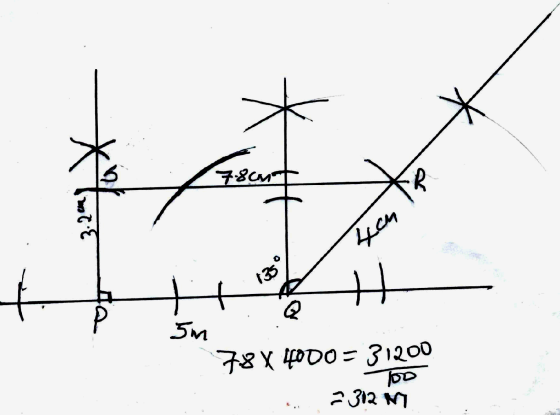 No 6g: c: s = 8 : 20 : 15x 15= 43 AnimalsNo. 7100% = x90% = 1440           =1600120% =1600100% =x=1333.31600 – 1333.3 = 266.70No. 8 – 4.15124.1512 = 17.231 =  = =0.2737  = 27.3727.37 – 17.231 = 10.139No. 9No. 10Sin   = cos 2+60 +2 = 90 = 30  = 100 = tan 700= 2.748 (from tables)=2.748 (from calculator)4 s. f. 2.7475 No. 11  = a.s.f. = Area PST =  = 149 Area QRST = 336 -149 = 186No 12 Volume = 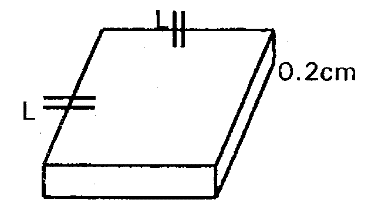 = = 125  L x L x 0.2 cm = 125 L2 =  = 625L =  = 25 cmNo. 13 2 x 3.142 x 36 = 226.2243.142 x 610.82 = 204.0Total 430.224No. 149-3x  2x + 2x+ 1-2x-1X  -x 1No.153t+2a=9000..... (i)4t+a =9500...... (ii)Multiply (ii)x28t+2a =19000-3t+2a =90005t = 10000t = 2000substitutingin (i) above3 x 2000 + 2a = 9000a = a = 1500t = 20002 x 2000 + 5 x 1500= 11500No.16 a) =  +  – 2 x 7.6 x 4.8 cos 80= 57.76 + 23.04 – 12.67 = 68.13 R = 68.13= 8.3b)  = SinB = 0.5727B = sin -10.5727= 34.90SECTION IINo 17.a) 2y – 3x = 6     3y + x = 20    2y - 3x = 6   9y + 3x = 60         11y = 60Y= 6X = 20 -18    = 2Co-ordinates of A are (2,6) b) L2: 3y = -x + 20 y = -  + 20 Gradient of perpendicular = 3 =3Y= 3- 6 + 6Y =  3c) Gradient of L4= gradient of L1= = 2y -6 = 3 + 32y - 3 = 9 When  = 0   y = 4.5When y = 0    x = -3No. 18 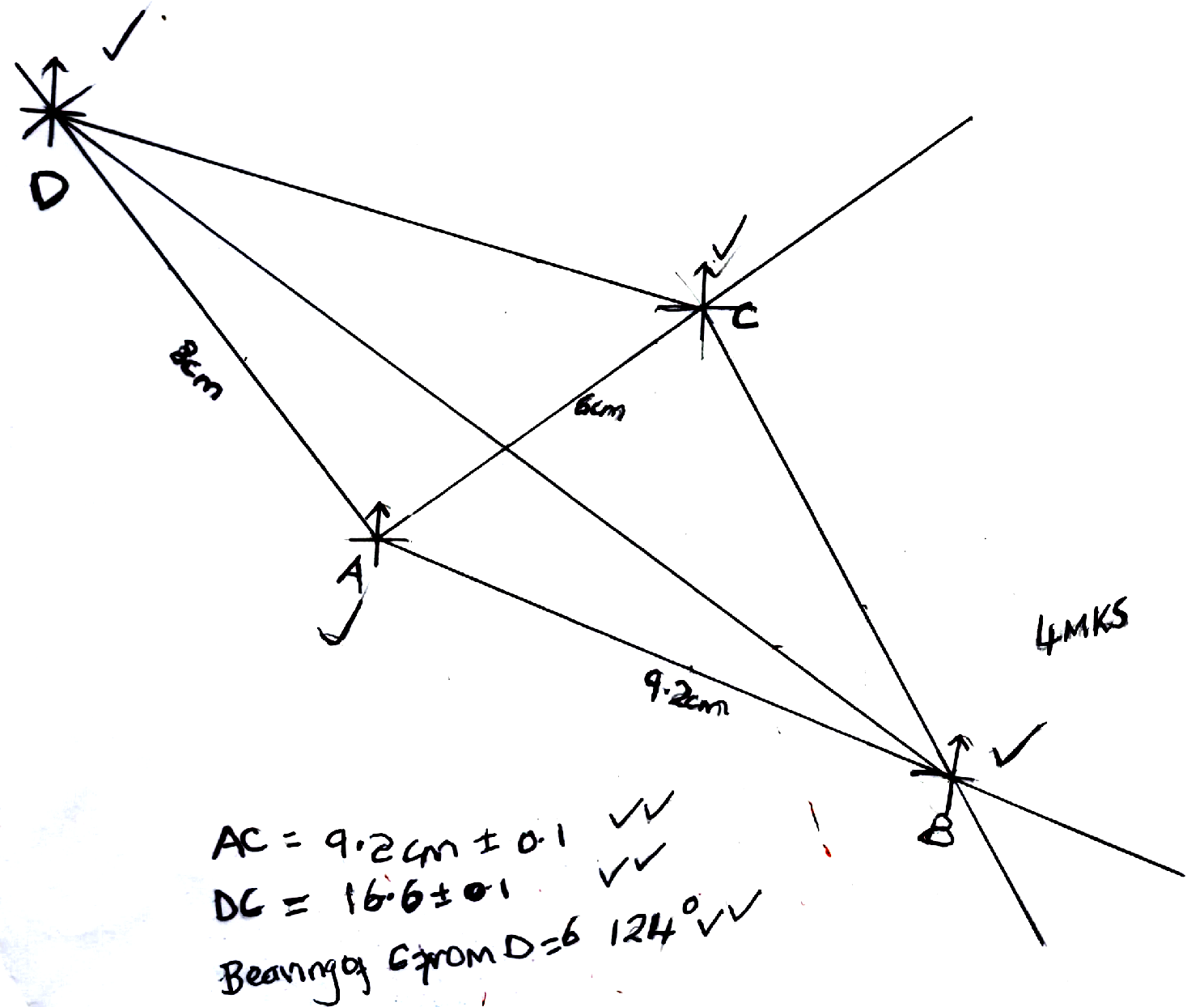 No. 19a) x + 2 + 12 + 7 +15 + = 40 = 4b) Mean of  =  = 32.1875c)d) total area A = 10 x 0.2 = 2 B= 15 x 0.8 = 12 		2 + 12 + 7 + 15 + 4  C = 1.4 x y = 6 		= = 20D = 1.5 x 10 = 15 E = 0.8 x 5 = 4 Point to draw the lie is 29.5 +  =30.36No.20a)  =+  – 2bc cos A = 102 + 82 -  cos A49=164- 60 cos A-116 =160 cos A Cos A =Cos A =  0.725Cos1 0.725 = 43.53115BAC = 43.53b)  = 2R = 2RR =5.082cm(c) Sin 43.53 = r = 5.082 cmArea of OCB = ab sin = x 5.082 sin 87.06= 12.896cm2Area of sector ACB== x  x 5.082 = 19.630Shaded region	(19.630 — 12.896) = 6.734 cm2No. 2115m/sMaximum speed(i) =       = 1.5m/s2(ii) =  = 1.5m/s2= =26.25 m/sNo.22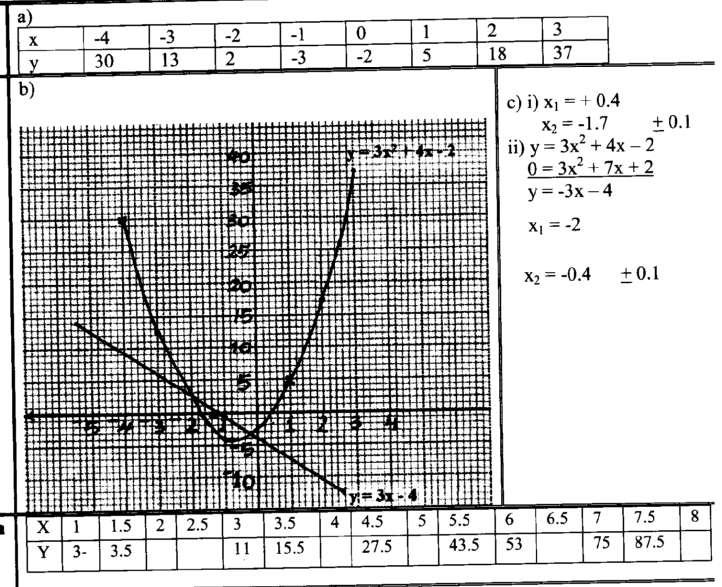  No. 23    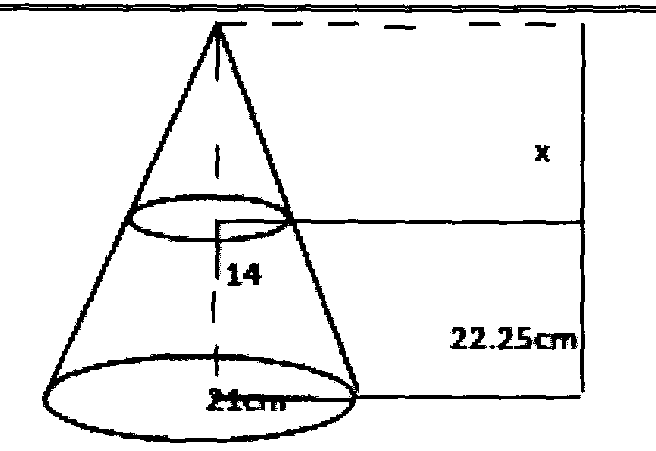 a) i) VolumeRatio  =2114(22.5 +21= 14(22.5 + x)21x - 14x = 315 x = 45cmVolume of whole cone= x  x 21 x 21 x 67.5 =31185 cm3Volume of small cone= = x  x14 x 14 x 45 = 9240 cm3 Volume of frustum 31185- 9240 = 21 945 cm3ii) Mass of frustumMass=21945x=65835g Mass in kg=  = 65835kgb) 20% of 65.835kg = 13.167 kg 65.835 - 13.167 = 52.668 kgVolume of material remaining == 17556cm3Length of cube = = 25.99 cmNo.24(a) (i) 6400 + 1750 x 20= Ksh4 400(ii) 41 400— 36000=Ksh 5400(b) 36000         = 41 400(1+)	= 1.15(1 + ) = = 0.087473554r= 8.7473554(c) 36000 x 1.0872= 42536.48442536.484 - 36000=6536.484 Ksh 6536CB4.5-14.514.5-29.529.5-34.534.5-44.544.5-49.5Fd0.20.81.41.50.8Fx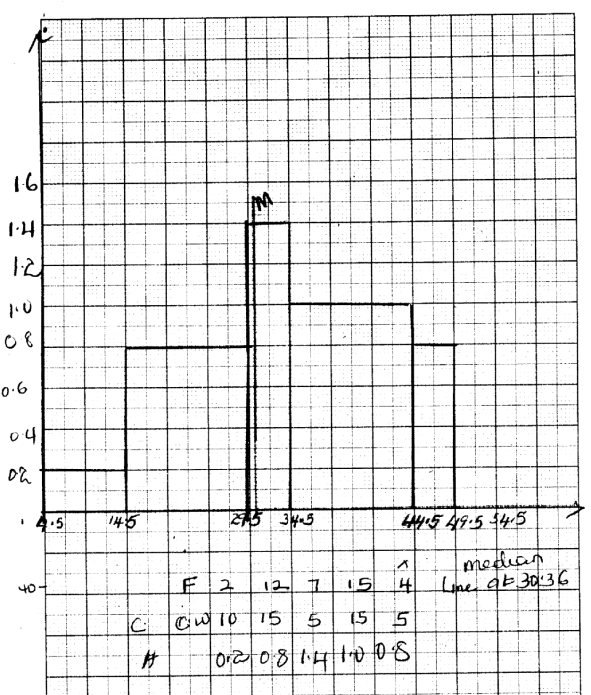 19264224595.5188